附件1：“全省公共卫生学术年会”参会回执附件2：   光谷金盾大酒店路线图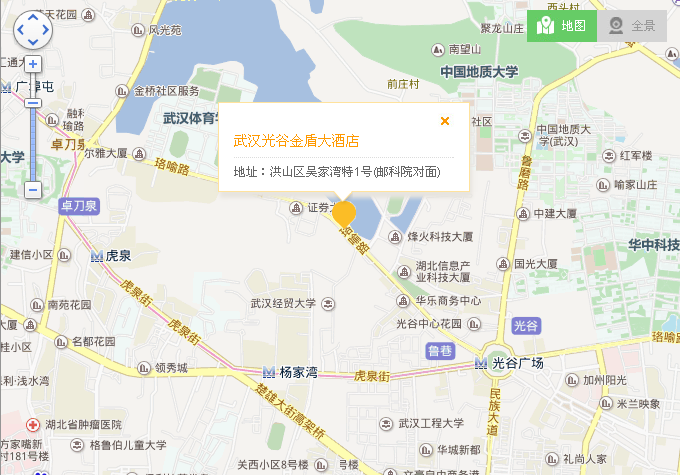 姓  名性别工作单位职务/职称手  机邮    箱第三届预防医学科技奖获奖者（是/否）参加7月6日“国际健康管理行业技术与发展论坛”已缴费未退者（是/否）是否带司机